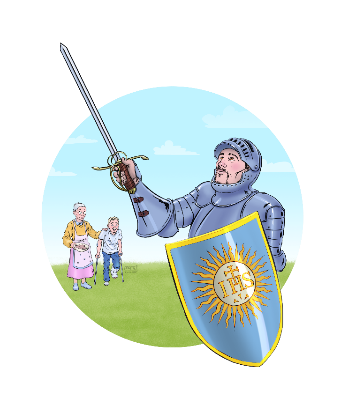 ŽUPNIJA CERKNICA   -   ORATORIJ 202222. – 27. 8. 2022URNIK ORATORIJA:8.00 – 9.00 Zbiranje9.15. – Dvig zastave9.30. – Zgodba10.00. – Kateheze11.00. – Delavnice12.00. – Molitev v cerkvi 12.20. – Odmor in kosilo 13.30. – Velika igra15.00. – Zaključek, spust zastaveLetos bomo oratorij začeli v PONEDELJEK, 22. 8., ob 9.00 in zaključili ob 16.00 v Salezijanskem mladinskem centru.V soboto, 27. 8., bomo zaključili oratorij s programom za starše in otroke, ki bo trajal od 9.00 do predvidoma 12.00. Za vsa dodatna vprašanja in pojasnila smo vam na voljo na navedenih tel. številkah. Na njih bomo dosegljivi tudi v času oratorija.Tina Šebenik, voditeljica oratorija Tel.: 064 147 510Maja Dobravec, voditeljica oratorijaTel.: 040 858 225Leon Stražišar, voditelj oratorijaTel.: 068 688 022Kaplan Janez Žerovnik, duhovni vodjaTel.: 031 247 685E-mail: oratorij.cerknica@gmail.comDragi starši!Najprej se vam prav lepo zahvaljujemo, da nam boste v letošnjem letu zaupali svoje otroke.Animatorska ekipa se je že lotila dela. Potrudili se bomo, da bomo z navdušenjem in odgovornim delom vašim otrokom polepšali poletne dni.Prosimo vas, da izpolnjeno prijavnico skupaj s prispevkom oddate v župnišču, pri svetih mašah ali voditeljem oratorija do 31. julija 2022Prispevek za ORATORIJ 2022 znaša:30€ za oratorij in majicoČe majice ne želite naročiti, to napišite, s tem se prispevek zmanjša za 5€.V kolikor prijavnice ne oddate do roka (31.7.2022), znaša prispevek 5€ več.Ob prijavi 2 ali več otrok iz družine je prispevek za vsakega naslednjega udeleženca za 5€ nižji.otrok 30€,  2. otrok 25€ …)Znesek lahko nakažete na TRR:Društvo salezijanski mladinski center Cerknica, Tabor 29, 1380 Cerknica SI56 0202 9009 1284 474Če vam finančno stanje ne omogoča poravnave prijavnine, se obrnite na voditelja oratorija.V primeru, da boste prispevali kakšen evro več, ga bomo hvaležno sprejeli.V prispevek so vključeni pripomočki in material, majica, izlet, piškoti in sadje, ter pijača in topel obrok vsak dan in oratorijska majica.PRIJAVNICA - ORATORIJ 2022 – ZA BOŽJO SLAVOIME: _______________________________________PRIIMEK: ___________________________________DATUM ROJSTVA: ____________________________RAZRED, KI SI GA KONČAL: _____________________NASLOV: ________________________________________________________________________________ VELIKOST MAJICE: (obkrožite) 4,  6,  8,  10,  12,  S,  XS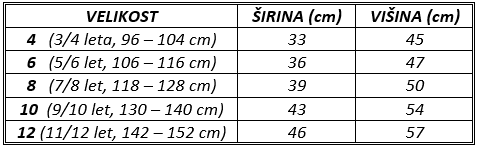 OPOMBE (alergije, zdravila, posebnosti otroka): ____________________________________________Telefonska številka staršev, na kateri boste dosegljivi v času oratorija:MATI: ______________________________OČE: _______________________________ E-mail: _____________________________Podpis staršev: _______________________(S podpisom soglašam z izvedbo programa, s pravili discipline, ukrepi, če moj otrok ne bo spoštoval pravil. Dovoljujem fotografiranje za potrebe predstavitev oratorija in poročanja v medijih.)PRIJAVNICA - ORATORIJ 2022 – ZA BOŽJO SLAVOIME:  _______________________________________PRIIMEK:  ___________________________________DATUM ROJSTVA: ____________________________RAZRED, KI SI GA KONČAL: _____________________NASLOV: ________________________________________________________________________________ VELIKOST MAJICE: (obkrožite) 4,  6,  8,  10,  12,  S,  XSOPOMBE (alergije, zdravila, posebnosti otroka): ____________________________________________Telefonska številka staršev, na kateri boste dosegljivi v času oratorija:MATI: ______________________________OČE: _______________________________ E-mail: _____________________________Podpis staršev: _______________________(S podpisom soglašam z izvedbo programa, s pravili discipline, ukrepi, če moj otrok ne bo spoštoval pravil. Dovoljujem fotografiranje za potrebe predstavitev oratorija in poročanja v medijih.)PRIJAVNICA - ORATORIJ 2022 – ZA BOŽJO SLAVOIME:  _______________________________________PRIIMEK:  ___________________________________DATUM ROJSTVA: ____________________________RAZRED, KI SI GA KONČAL: _____________________NASLOV: ________________________________________________________________________________ VELIKOST MAJICE: (obkrožite) 4,  6,  8,  10,  12,  S,  XSOPOMBE (alergije, zdravila, posebnosti otroka): ____________________________________________Telefonska številka staršev, na kateri boste dosegljivi v času oratorija:MATI: ______________________________OČE: _______________________________ E-mail: _____________________________Podpis staršev: _______________________(S podpisom soglašam z izvedbo programa, s pravili discipline, ukrepi, če moj otrok ne bo spoštoval pravil. Dovoljujem fotografiranje za potrebe predstavitev oratorija in poročanja v medijih